Утверждена постановлением Администрации муниципального образования «Рославльский район» Смоленской области от 10.08.2022 № 1133Программа комплексного развития социальной инфраструктуры муниципального образования Остерского сельского поселения Рославльского района Смоленской области на 2022-2032 годыПАСПОРТ ПРОГРАММЫХарактеристика существующего состояния социальной инфраструктуры2.1. Описание социально-экономического состояния поселения, сведения о градостроительной деятельности на территории Остерского сельского поселения Рославльского района Смоленской областиОстерское сельское поселение Рославльского района Смоленской области (далее-поселение) находится в северной части территории муниципального образования «Рославльский район» Смоленской области.Административным центром поселения является село Остер. Географическая площадь территории Остерского сельского поселения Рославльского района Смоленской области  составляет 21 353 га. Транспортная связь центра сельского поселения с. Остер и большинства населенных пунктов на территории поселения с центром района г. Рославлем и другими районами Смоленской и Брянской областей осуществляется по автомобильной дороге общего пользования федерального значения Р-120 «Орел – Брянск – Смоленск, граница с Республикой Белоруссия», имеющей протяженность в границах сельского поселения 34,0 км и являющейся его главной планировочной осью.Параллельно автодороге Р-120 «Орел – Брянск – Смоленск, граница с Республикой Белоруссия» по территории сельского поселения проходит железная дорога «Брянск – Смоленск», протяженность которой в границах поселения составляет 31,3 км.На территории Остерского сельского поселения расположены 20 населенных пунктов. Согласно пункту 7 статьи 4.1 Закона Смоленской области от 20.12.2019 №191-з в состав сельского поселения входят следующие населенные пункты: село Остер, деревня Андреевка, деревня Быковка, деревня Васильевка, деревня Васьково, деревня Глинки, деревня Доротовка, деревня Ермолино, деревня Козловка, деревня Козловка, деревня Крапивенский-1, деревня Крапивенский-2, деревня Михайловка, деревня Осиновка, деревня Павловка, деревня Профилакторий Зил, деревня Старинка, деревня Холуповка, деревня Хоськи, деревня Шкуратовка.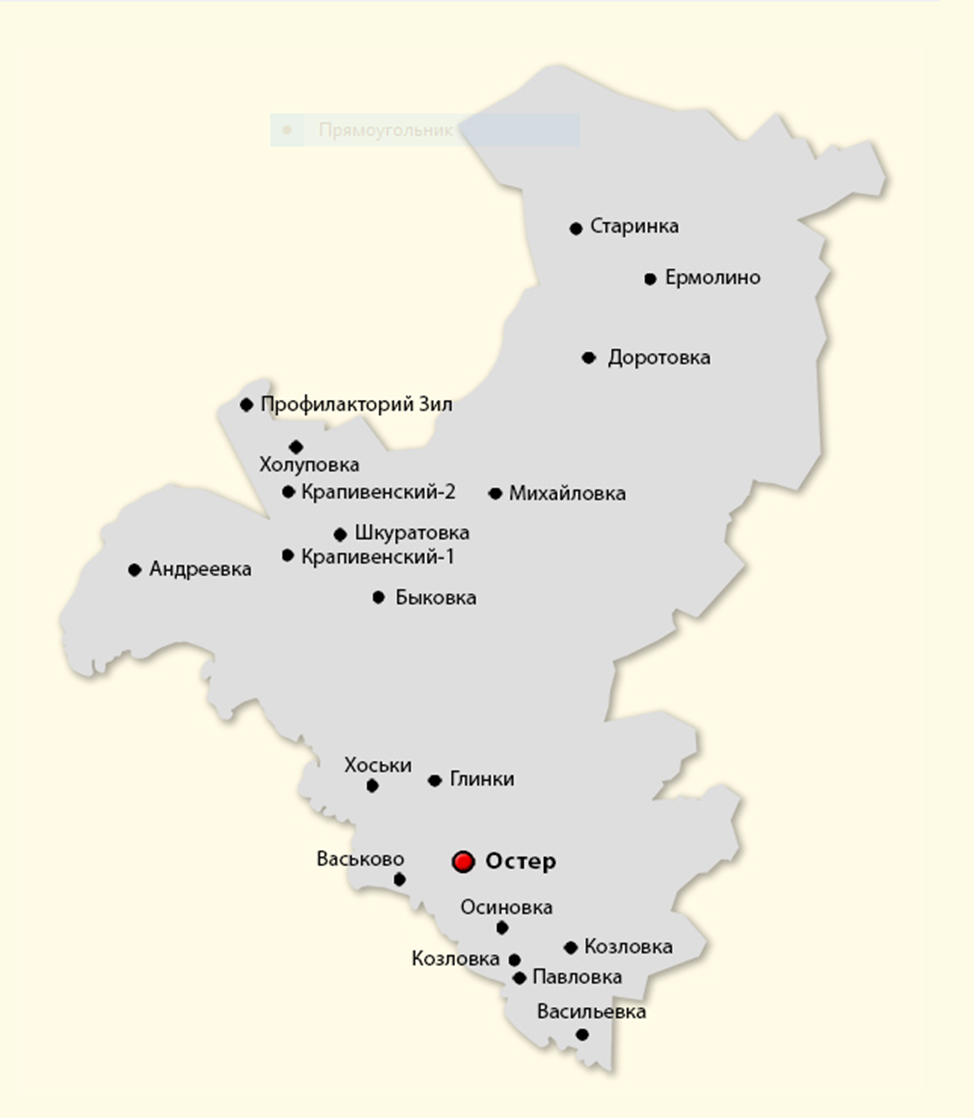 Рис.1 Территория Остерского сельского поселенияСоциальная сфера Остерского сельского поселения — это сфера общественного воспроизводства, создающая условия для комфортного проживания людей в сельской местности, развивающая трудовой потенциал сельской территории на перспективу и включающая в себя объекты образования, физической культуры и спорта, культуры и здравоохранения.Социальной сферой сельской местности не создаются материальные блага, но без её развития невозможно эффективное развитие сельскохозяйственного и промышленного производства. Перспектива развития поселения во многом зависит от того, будет ли там жить и работать молодежь. Исследования показали, что подавляющее большинство выпускников школы не намерены связать свою судьбу с работой и жизнью в сельской местности. Остерское сельское поселение составляет 2,0% территории муниципального образования «Рославльский район» Смоленской области , в нем сконцентрировано 5,1% от общей численности населения района.Таблица 1. Численность населения муниципального образованияОстерского сельского поселения Рославльского района Смоленской области за 2020-2021 гг.                                                                                            Таблица 1на начало года/за годЧисленность населения на 2021 год по отношению к 2020 году уменьшилась на 82 человека. Демографическую картину в поселении формируют показатели рождаемости и смертности.  За последние годы смертность в поселении превышает рождаемость.  Численность населения поселения сохраняет тенденцию к уменьшению. К 2032 году при пессимистичном  сценарии численность может снизиться, при оптимистичном – может остаться на том же уровне. Численность трудоспособного населения Остерского сельского поселения  по состоянию на 01.01.2022 составляет 2101 чел. (55%), а нетрудоспособного, в свою очередь, – 1700 чел. (44%). Из них пенсионеров – 1026 чел. (60% от числа нетрудоспособного населения), население младше трудоспособного возраста – 674 чел. (39,6% от числа нетрудоспособного населения)Из основных учреждений в Остерском СП существуют: Административно-управленческие объекты : Администрация сельского поселения, конторы предприятий в с. Остер (2), д. Козловка (2), ;Объекты образования – 5: МБОУ «Остерская средняя  школа» (с. Остер), МБОУ «Павловская  основная школа»  (д. Павловка), МБОУ «Крапивенский филиал МБОУ «Павловская основная  школа», СОГБПОУ Козловский многопрофильный аграрный колледж (д. Козловка);Детские дошкольные учреждения – 2: группа детского сада при МБОУ «Павловская основная школа, МБДОУ «Остерский детский сад «Солнышко»;        4. Учреждения социального обеспечения -1: На территории Остерского сельского поселения расположено Смоленское областное государственное бюджетное учреждение «Социально-оздоровительный центр «Голоевка» (СОГБУ «СОЦ «Голоевка»).        5. Учреждение культурно-досугового типа – 6:  МБУК «Рославльская централизованная клубная система», филиал №21 (Остерский сельский дом культуры), МБУК «Рославльская централизованная клубная система», филиал №12,  (Козловский сельский дом культуры), МБУК «Рославльская централизованная клубная система», филиал №24  (Рославльский Дом культуры), МБУК «Рославльская централизованная клубная система», филиал №7 (Доротовский сельский дом культуры), Остерская  сельская  библиотека (филиал № 5 Рославльской МЦБС), Козловская сельская библиотека (филиал № 22 Рославльской МЦБС).        6. Объекты здравоохранения – 4: Остерская участковая больница (с. Остер),фельдшерско-акушерский пункт д.Козловка, фельдшерско-акушерский пункт д.Крапивенский-1, фельдшерско-акушерский пункт д.Доротовка;       7. Учреждение физической культуры и спорта – 8: 5 спортивных площадок  и 3 спортивных зала (с. Остер (школа), д.Крапивенский-1 (школа),  д. Козловка (колледж) );        8. Объекты розничной торговли и общественного питания – 24: 6 магазинов Рославльского райпо, 18 индивидуальных предпринимателей (5 – магазинов, 6 – торговых павильонов, 4 – общедоступных столовых, закусочных, 3 – кафе).       9. Почтовые отделения связи – 3: Почтовую связь на территории Остерского сельского поселения осуществляют три отделения АО «Почта России»: отделение почтовой связи «Остер», отделение почтовой связи «Козловка», отделение почтовой связи «Крапивенский-2».Самостоятельных предприятий связи на территории поселения нет. Связь осуществляет Смоленский филиал ПАО «ЦентрТелеком» ЦКТОЭ г. Рославля.В поселении довольно развита телефонная сеть: жилой фонд оборудован  стационарными телефонами, в сельских населенных пунктах установлены таксофоны, а также действует 3 оператора сотовой связи - вышки Билан, Мегафон, МТС – в с. Остер, д.Козловка, д.Крапивенский-1.       10. Кладбище – 20: Смоленская область, Рославльский район, в 100 м к юго-востоку от границы населенного пункта д. Васьково, Смоленская область, Рославльский район, д. Васильевка, Смоленская область, Рославльский район, 30 м к северо-западу от д. Доротовка, Смоленская область, Рославльский район,800м к северо-западу от д. Доротовка, Смоленская область, Рославльский район, около д. Козловка, Смоленская область, Рославльский район, д. Михайловка, Смоленская область, Рославльский район, около д. Осиновка, Смоленская область, Рославльский район, д. Хоськи, Смоленская область, Рославльский район, д. Шкуратовка, Смоленская область, Рославльский район, урочище Кагаричи, Смоленская область, Рославльский район, урочище Рябинки, Смоленская область, Рославльский район,800 м к юго-востоку от д. Ермолино, Смоленская область, Рославльский район,800 м к северу от д. Белки, Смоленская область, Рославльский район, 1400 м к северу от д. Белки, Урочище Будка, Урочище Гапеевка, Урочище Дедино, Урочище Ивановка, Урочище Плотовка, Урочище Холм.          11. На территории с. Остер имеется действующий храм Остробрамской иконы Божией Матери Русской православной церкви Московского патриархата.Производственная деятельность Остерского сельского поселения характеризуется преобладанием промышленного производства над сельскохозяйственным.Плотность населения Остерского сельского поселения – 60 человек на 1 кв.км, при плотности населения по району 23,3.Жилищный фонд Остерского сельского поселения составляет 130,7 тыс. кв. м.; в том числе 3,3 тыс. кв. м. в муниципальной собственности, 127,4 тыс. кв. м. – в частной. Существующая обеспеченность населения жильем составляет 31,9 кв. м / чел. Ветхого и аварийного жилья на территории Остерского сельского поселения не зарегистрировано.Для жилищного строительства используются территории  в границах населенных пунктов поселения. Данных территорий недостаточно для жилищного строительства, так как  не имеется резерва незастроенных территорий в сформированных границах населенных пунктов.Градостроительная деятельность в границах муниципального образования Остерского сельского поселения  осуществляется в соответствии с Генеральным планом поселения.В сельском поселении ведётся индивидуальное жилищное строительство и реконструкция имеющегося жилья, как на старых улицах, вместо ветхих домов, так и в районах новой  застройки. За 2020-2021 годы введено в строй 11,42 кв. м.. По состоянию на 01.01.2022   три жилых дома находится в стадии строительства.На сегодняшний день на территории поселения природным газом обеспечены населенные пункты: д.Павловка, д.Васильевка. В настоящее время  с.Остер, в д.Козловка, д.Васьково реализовывается социальная программа  «Догазификация». Негазифицированными  остаются населенные пункты: д.Крапивенский-1, д.Крапивенский-2, д.Шкуратовка, д.Холуповка, д.Доротовка.   Теплоснабжение  МКД в населенных пунктах с.Остер, д.Козловка, д.Павловка осуществляется от  котельных ООО «Смоленскрегионтеплоэнерго», теплоснабжение индивидуальных домов в с.Остер, д.Козловка, д.Павловка, д.Васильевка осуществляется за счет индивидуальных отопительных систем.Несмотря на прогнозируемое уменьшение численности населения, существует необходимость в жилищном строительстве. Нормативная средняя обеспеченность жильем будет обеспечиваться индивидуальным жилищным строительством.2.2. Технико-экономические параметры существующих объектов социальной инфраструктуры и сложившийся уровень обеспеченности населения Остерского сельского поселения услугами в областях образования, культуры, здравоохранения, физической культуры и массового спорта.учреждения образования Муниципальная система образования Остерского сельского поселения представлена: МБДОУ детский сад «Солнышко», дошкольной группой для детей от 3-х до 7-ми лет на базе МБОУ «Павловская основная школа», МБОУ «Остерская средняя школа», МБОУ Павловская основная школа», Крапивенский филиал МБОУ «Павловская основная школа».Таблица 2. Учреждения образования Остерского сельского поселенияМуниципальные бюджетные дошкольные образовательные учреждения Остерского сельского поселения представлены МБДОУ детский сад «Солнышко» и  одной дошкольной группой для детей от трех до семи лет в МБОУ «Павловская основная общеобразовательная школа».На 01.01.2022 года количество воспитанников детских садов и дошкольной группы школы составило 109 человек. В настоящее время в дошкольные образовательные учреждения сельского поселения полностью ликвидирована очередь на зачисление детей в возрасте от 1,5 до 7 лет. Детский сад «Солнышко» в с.Остер расположен на земельном участке 6818 кв.м., площадь здания – 846,2 кв.м., с пятью игровыми площадками, оснащенными игровыми элементами. Дошкольная группа детского сада в д.Павловка находятся в здании школы. Около здания  расположена игровая площадка детского сада, оснащенная необходимыми игровыми элементами. Обеспеченность детскими дошкольными учреждениями в поселении сложилась на уровне 100%, при утвержденном СНиП 2.07.01-89 расчетном уровень обеспеченности детей дошкольными учреждениями в пределах 85 %.Общеобразовательные учреждения сельского поселения представлены МБОУ «Остерская средняя школа» и МБОУ «Павловская основная школа», Крапивенским филиалом МБОУ «Павловская основная школа».В общеобразовательных школах сельского поселения обучается 330 учащихся. Обучение проводится в одну смену.Школы сельского поселения оборудованы библиотеками. Имеются школьные столовые.  В МБОУ «Остерская средняя школа» и в Крапивенском филиале МБОУ «Павловская основная школа»  имеются спортивные залы, площадью 279,1 кв.м., и 117,0 кв.м. соответственно, которые оборудованы необходимым спортивным инвентарем. При спортивном зале имеется помещение для хранения спортивного инвентаря и снарядов, раздевалки для мальчиков и девочек. 	Учебные кабинеты образовательных учреждений  оборудованы необходимыми учебными пособиями и компьютерами. В МБОУ «Остерская средняя школа» осуществляется подвоз учащихся школьным автобусом МБОУ «Остерская средняя школа», по маршруту Остер-Доротовка-Крапивенская-Остер, учащихся  из населенных пунктов: д.Крапивенский-1, д.Крапивенский-2, д.Шкуратовка, д.Холуповка, д.Доротовка.    В школе имеется автомобиль «Газель», используемый для хозяйственных нужд.В целом, уровень обеспеченности объектами социальной инфраструктуры, в области общего образования в поселении по состоянию на 01.01.2022 года позволяет осуществить 100%-й охват детей начальным общим образованием (1- IYклассы), основным общим с образованием  (Y–IХ классы) и средним образованием (IX–XI классы), что соответствует расчетному уровню обеспеченности общеобразовательными школами (100% и 100% соответственно) согласно СНиП 2.07.01-89. Исходя из выше сказанного, можно сделать вывод об обеспеченности Остерского сельского поселения учреждениями образования размере 100%. Ежегодно в соответствии с муниципальной программой «Развитие муниципальной системы образования муниципального образования «Рославльский район» Смоленской области» проводятся текущие ремонты здания учреждения образования. Вопросы обеспечения комплексной безопасности образовательного учреждения относится к числу приоритетных. Общеобразовательные  учреждения поселения оборудованы автоматической системой оповещения о пожаре, связью, тревожной кнопкой.Образовательные  учреждения  сельского поселения имеют  бессрочные  лицензии на право ведения образовательной деятельности.Объекты образования обеспечены системами водоснабжения, водоотведения, теплоснабжения, электроснабжения, имеется выход в «Интернет». Теплоснабжение образовательных учреждений  в с.Остер и д. Павловка обеспечивается объектовыми котельными, работающими на газовом топливе, школа в д.Крапивенский-1  обеспечена электроотоплением.В зданиях образовательных учреждений  каждый год проводятся текущие ремонты .Учитывая, что процент загрузки школ Остерского сельского поселения сельского поселения составляет на данный момент 42 % (в наличии имеются места на 438 обучающихся), а также учитывая негативные тенденции в демографической ситуации указанного поселения, которые к 2032 году приведут к уменьшению численности детей в возрасте от 0 до 15 лет, можно сделать вывод, что с уровнем обеспеченности услугами в области основного общего образования и дошкольного образования проблем не будет, а так же демографической ситуации указанного поселения, которые к 2032 году приведут к уменьшению численности детей в возрасте от 0 до 15 лет, можно сделать вывод, что с уровнем обеспеченности услугами в области основного общего образования и дошкольного образования проблем не будет. Образовательное учреждение  областного уровня в Остерском сельском поселении представлено Смоленским областным государственным бюджетным профессиональным образовательным учреждением «Козловский многопрофильный аграрный колледж»  (326 обучающихся). Собственником имущества учреждения и его учредителем является субъект Российской Федерации – Смоленская область. Органами, осуществляющими функции и полномочия учредителя Учреждения, являются Администрация Смоленской области и Департамент Смоленской области по образованию и науке. История СОГПОУ «Козловский многопрофильный аграрный колледж» берет свое начало с 1943 года. Обучение производится по  специальностям: «Механизация сельского хозяйства», «Технология продукции общественного питания», «Охотоведение и звероводство», «Агрономия». Обучение проводится по очной и заочной форме. Имеются: общежитие, столовая на 100 мест, библиотека, медицинский пункт. Обучение проводится в 12 корпусах, общая площадь которых составляет 12893,5 кв.м. В оперативном ведении колледжа, для осуществления практического учебного процесса, находится земля, площадь которой составляет 303,23 га. Мастера производственного обучения колледжа на практике проводят обучение трактористов-машинистов сельскохозяйственного производства.Образовательная среда колледжа  позволяет получить  профессию/специальность  обучающимся  с нарушением функций слуха и  с нарушениями зрения. Прилегающая территория учреждения, входные пути, пути перемещения внутри здания также доступны для обучающихся и соответствуют условиям беспрепятственного, безопасного и удобного передвижения  обучающихся. Предупреждающая информация для инвалидов по зрению о приближении к препятствиям (лестницам, пешеходным переходам) обеспечена направляющими полосами яркой контрастной окраской. Для инвалидов выделены места для парковки автотранспортных средств.В целом, обеспеченность постоянного населения на территории муниципального образования образовательными учреждениями является достаточной.2.2.2. учреждения здравоохраненияТаблица 3. Учреждения здравоохранения Остерского сельского поселенияСегодня на территории Остерского сельского поселения Рославльского района Смоленской области медицинскую помощь оказывают: Остерская участковая больница (амбулатория и стационар), Козловский фельдшерско-акушерский пункт,  фельдшерско-акушерский пункт д.Крапивенский-1, фельдшерско-акушерский пункт д.Доротовка. Данные медицинские учреждения входят в состав областного государственного бюджетного учреждения здравоохранения «Рославльская центральная районная больница». Остерская участковая больница обслуживает жителей Остерского сельского поселения Рославльского района Смоленской области. В стационаре имеется 12 койко-мест. В данной больнице работают  врач общей практики и 16 медицинских работников среднего и младшего звена. Козловский ФАП обслуживает жителей населенных пунктов: д.Козловка, д.Павловка, д.Васильевка Остерского сельского поселения Рославльского района Смоленской области. В ФАПе работают два работника среднего медицинского персонала и  один технический работник. Фельдшерско-акушерский пункт д.Крапивенский-1 обслуживает жителей населенных пунктов: д.Крапивенский-1, д.Крапивенский-2, д.Шкуратовка, д.Андреевка, д.Холуповка, д.Хоськи, д.Васьково, д.Глинки, д.Козловка.Доротовский фельдшерско-акушерский пункт обслуживает жителей д. Доровка.Амбулатория Остерской участковой больницы и Козловский ФАП оказывают амбулаторно-поликлинические услуги населению.Население Остерского сельского поселения имеет возможность в Остерской участковой больнице и ФАПе  получить врачебную и доврачебную первичную медико-санитарную помощь, в рамках Территориальной программы государственных гарантий бесплатного оказания гражданам медицинской помощи и получать медицинскую помощь и по всем видам и степеням сложности, которые предусмотрены для жителей Смоленской области. Маршрутизация пациентов осуществляется в межмуниципальные медицинские центры.Проблемой медицинского обслуживания в поселении является недостаток квалифицированных кадров, ухудшение материально – технической базы. На сегодняшний день необходим врач-педиатр, зубной врач.2.2.3. учреждения культурыТаблица 4. Учреждения культуры Остерского сельского поселенияЗадача органов местного самоуправления на современном этапе заключается не только в сохранении традиций, оставленных нам предками, но и во внедрении новых инновационных методов проведения и организации досуга молодежи в сельской местности. Объекты культуры Остерского сельского поселения включают: Остерский сельский дом культуры, помещение Козловского сельского дома культуры, помещение Остерской сельской библиотеки - филиал №5, помещение Козловской сельской библиотеки - филиал №22.Дома культуры, расположенные на территории сельского поселения, являются структурными подразделениями  муниципального бюджетного учреждения культуры «Рославльская централизованная клубная система».Дома культуры сельского поселения являются центрами культурной и общественной жизни.В Остерском доме культуры работают пять детских и пять взрослых кружков, в которых занимаются 170 человек.За год в доме культуры с.Остер  проходит около 40 мероприятий, из них для детей и подростков 21 мероприятие. В Козловском доме культуры работают десять кружков: пять детских и пять взрослых кружков, в которых занимаются 74 человека.За год в доме культуры д.Козловка проходит около 36 мероприятий, из них для детей и подростков 18 мероприятий. На базе  Рославльского  сельского дома культуры и Доротовского сельского дома культуры работают 10 клубных формирований для взрослых и детей, в которых занимаются 77 человек. За год в Домах культуры проходит около 58 мероприятий, из них для детей и подростков 22 мероприятия. Самодеятельные артисты активно участвуют в различных конкурсах, фестивалях, где занимают призовые места.Наибольшей популярностью у жителей пользуются праздничные концертные программы, посвященные различным памятным датам, народные гулянья, театрализованные представления.Традиционно проводятся «День села», «Проводы русской зимы», памятные мероприятия, посвященные Дню освобождения Смоленщины от немецко-фашистских захватчиков, Дню Победы в Великой Отечественной войне 1941-1945гг.Библиотеки, расположенные на территории сельского поселения: Остерская сельская библиотека - филиал №5, Козловская сельская библиотека - филиал №22 являются структурными подразделениями муниципального бюджетного учреждения культуры «Рославльская межпоселенческая централизованная библиотечная система».В Остерской сельской библиотеке - филиал №5, книжный фонд составляет 13980 экземпляров, в Козловской сельской библиотеке - филиал №22, книжный фонд  составляет 8000 экземпляров.Сегодня библиотеки сельского поселения представляют собой современные культурно-информационные учреждения, оснащенные компьютерной техникой.Библиотеки имеют доступ к сети Интернет.Уровень фактической обеспеченности населения по Остерскому сельскому поселению составляет: культурно-досуговыми учреждениями составляет 51%, библиотеками - 100%.2.2.4. объекты физической культуры и спортаФизкультурно-спортивные сооружения сети общего пользования следует, как правило, объединять со спортивными объектами образовательных школ и других учреждений отдыха и культуры.По состоянию на 01.01.2022 к услугам занимающихся спортом в Остерском сельском поселении имеется 10 спортивных сооружений, из них 4 спортивных зала и 6 спортивных площадки.Таблица 5. Спортивные объекты, расположенные на территории Остерского сельского поселения, в том числе школьныеТаблица 6. Открытые площадки, расположенныена территории Остерского сельского поселения, в том числе школьныеСпортивный зал в  с.Остер  располагается в здании школы МБОУ «Остерская средняя школа». В нем проводятся уроки физической культуры для школьников. Спортивный зал площадью 279,1кв.м., оборудован всем необходимым спортивным инвентарем.  При спортивном зале имеется помещение для хранения спортивного инвентаря и снарядов, раздевалки для мальчиков и девочек. На территории школы имеется открытая спортивная площадка, где проходят уроки физической культуры, а также обеспечен доступ для занятий физической культурой для остальных детей и взрослого населения во внеурочное время.В с.Остер Остерского сельского поселения имеется стадион, который нуждается в благоустройстве. Площадь составляет 50000кв.м..В с.Остер  в 2020 году построена спортивная площадка, площадью 2554 кв.м., при участии  Администрации Остерского сельского поселения в  государственной программе «Комплексное развитие сельских территорий». На данной площадке занимаются дети и взрослое население (игра в баскетбол, мини-футбол).В д. Козловка имеется спортивный зал Козловского многопрофильного аграрного колледжа, 409,3кв.м., который также предназначен для проведения уроков физкультуры учащихся, а несколько раз в неделю обеспечен доступ для занятий спортом для остальных детей и взрослого населения поселения.Рядом со спортивным залом Козловского многопрофильного аграрного колледжа имеется спортивная площадка, где проходят уроки физической культуры, а также обеспечен доступ для занятий физической культурой для остальных детей и взрослого населения.В д.Павловка имеется открытая спортивная площадка на территории Павловской школы, площадью 4225 кв.м., где проходят уроки физкультуры.Спортивный зал в д.Крапивенский-2 располагается в здании  школы. В нем проводятся уроки физической культуры для школьников и несколько раз в неделю обеспечен доступ для занятий спортом для всех желающих. Здесь же работает волейбольная секция для жителей поселения. При спортивном зале имеется помещение для хранения спортивного инвентаря и снарядов, раздевалки для мальчиков и девочек.         При школе имеется спортивная площадка, которая нуждается в благоустройстве.      Спортивная команда Администрации Остерского сельского поселения, состоящая из жителей сельского поселения, активно принимает участие в спортивных зимних и летних играх Рославльского района, среди сельских поселений, где занимают призовые места в таких видах спорта как волейбол, лыжные гонки, мини-футбол, настольный теннис, шахматы.Развитие физической культуры и спорта на территории Остерского сельского поселения осуществляется на основании муниципальной программы «Развитие физической культуры, спорта и молодежной политики в муниципальном образовании «Рославльский район» Смоленской области». Уровень обеспеченности населения в Остерском сельском поселении учреждениями физической культуры и спорта соответствует расчетному уровню обеспеченности.2.3. Прогнозируемый спрос на услуги социальной инфраструктуры Остерского сельского поселения Рославльского района Смоленской области2.3.1. Прогноз изменения численности населения Остерского сельского поселенияВ существующем генеральном плане Остерского сельского поселения предлагается следующее проектное решение по демографической ситуации в Остерском сельском поселении к 2032 году - население в количестве 3090 человек. Прогноз изменения численности населения Остерского сельского поселения(за год)                                                                                    Таблица 72.3.2. Объемы планируемого жилищного строительства В настоящее время на территории Остерского сельского поселения  в стадии незавершенного строительства находится три индивидуальных дома.Ветхого и аварийного жилья на территории Остерского сельского поселения Рославльского района Смоленской области не имеется. Строительство муниципального жилья на период действия программы не планируется.2.3.3. Объемы прогнозируемого выбытия из эксплуатации объектов социальной инфраструктуры Выбытие из эксплуатации существующих объектов социальной инфраструктуры в Остерском сельском поселении не планируется. 2.3.4. Прогнозируемый спрос на услуги социальной инфраструктуры Прогнозируемый спрос на услуги социальной инфраструктуры обусловлен в большей степени существующим уровнем обеспеченности населения объектами социальной инфраструктуры: данные о существующих объектах социальной инфраструктуры свидетельствуют о достаточном уровне обеспеченности объектами в области образования,  здравоохранения, физической культуры  и спорта. Несмотря на недостаточный уровень обеспеченности домами культуры, данные объекты обеспечивают имеющуюся потребность населения в данных объектах и строительство новых или реконструкция действующих домов культуры не планируется.Уменьшение численности населения не будут создавать нагрузку на объекты социальной инфраструктуры. Исходя из анализа изменения численности населения, в рамках реализации программы ставится задача по сохранению существующих объектов физической культуры, массового спорта, культуры, образования и здравоохранения.2.4. Оценка нормативной правовой базы, необходимой для функционирования и развития социальной инфраструктуры Остерского сельского поселенияДля функционирования и развития социальной инфраструктуры Остерского сельского поселения в муниципальном районе имеется вся необходимая нормативная правовая база:Градостроительный кодекс Российской Федерации;Федеральный закон от 06.10.2003 N 131-ФЗ «Об общих принципах организации местного самоуправления в Российской Федерации»;Стратегия социально-экономического развития Смоленской области на период до 2030 года (постановление Администрации Смоленской области от 29.12.2018 №981 ( в редакции постановления Администрации Смоленской области от 19.05.2020 №280);Схема территориального планирования Смоленской области (утвержденапостановлением Администрации Смоленской области от 26.12.2007 №464Инвестиционная стратегия Смоленской области до 2030 года(распоряжение Администрации Смоленской области от 15 апреля 2019 г. № 556-р/адм); Областная государственная программа «Развитие здравоохранения в Смоленской области»;Социально ориентированные муниципальные программы муниципального образования «Рославльский район» Смоленской области, согласно перечню, утверждённому распоряжением Администрации муниципального образования «Рославльский район» Смоленской области от 22.10.2013 №486-р/адм; Генеральный план Остерского сельского поселения Рославльского района Смоленской области, утвержденный решением Рославльской районной Думы от 20.12.2021 №95.       Имеющаяся нормативная правовая база по данному направлению является достаточной для дальнейшего функционирования и развития социальной инфраструктуры Остерского сельского поселения Рославльского района Смоленской области.3. Перечень мероприятий Программы.Информация о мероприятиях комплексного развития социальной инфраструктуры Остерского сельского поселения представлена в приложении № 1 к Программе.Реконструкция действующих и строительство новых объектов социальной инфраструктуры  на территории Остерского сельского поселения до 2032 года не планируется.4. Оценка объёмов и источников финансирования мероприятий Программы.Прогнозный общий объем финансирования Программы на период 2022-2032 годы составляет 2598,292 тыс.руб., том числе по годам:2022 год -   1000,0 тыс.руб.2023 год -   0  2024 год -   1598,292 тыс.руб.2025 год -   02026 год -   02027-2032 – 0 Из них: 1596,694 тыс.руб. - средства федерального бюджета, 1000, 0 тыс. руб. -средства областного бюджета, 1,598 тыс.руб., средства муниципального образования «Рославльский район» Смоленской области.Финансирование Программы планируется направить на развитие сферы образования и здравоохранения. Программа комплексного развития социальной инфраструктуры Остерского сельского поселения является концептуальным документом и не влечет возникновения расходных обязательств, конкретизация сумм расходов и возникновение расходных обязательств, происходит с помощью таких инструментов, как муниципальные и государственные программы.Информация по объемам и источникам финансирования мероприятий Программы представлена в приложении № 1 к Программе.Объемы финансирования носят прогнозный характер и подлежат уточнению после принятия бюджетов всех уровней на очередной финансовый год.5. Целевые индикаторы Программы.Целью Программы является развитие социальной инфраструктуры муниципального образования Остерского сельского поселения в соответствии с установленными потребностями в объектах социальной инфраструктуры поселения.Задачи Программы:-обеспечение 100 % охвата общим образованием населения Остерского сельского поселения в возрасте 7-18 лет;-обеспечение потребности населения Остерского сельского поселения в дошкольных образовательных учреждениях;-обеспечение безопасности, качества и эффективности использования населением объектов социальной инфраструктуры Остерского сельского поселения;-привлечение широких масс населения к занятиям спортом и культивирование здорового образа жизни.Достижение цели и решение задач Программы оцениваются целевыми показателями (индикаторами) реализации Программы:- Охват детей общим образованием  (норматив 100%)-доля  детей в возрасте от 1,5 до 7 лет, обеспеченных дошкольными учреждениями (норматив 70-85%);-уровень обеспеченности населения спортивными залами (норматив 60кв.м. площади пола на 1 тыс.чел.);-удовлетворение потребности населения в учреждениях культурно-досугового типа (норматив 190 посетительских мест на 1 тыс. чел.);- обеспечение население амбулаторно-стационарными учреждениями (норматив определяется по заданию на проектирование). Планируемые значения целевых показателей (индикаторов) реализации Программы по годам реализации и по видам объектов социальной инфраструктуры представлены в приложении № 2 к Программе.6. Оценка эффективности мероприятий, включенных в ПрограммуОценка эффективности реализации Программы будет осуществляться относительно достижения целевых показателей и индикаторов, приведенных в разделе 5 Программы.Эффективность реализации Программы оценивается исходя из достижения запланированных результатов каждого из основных показателей (индикаторов) сопоставлением плановых и фактических значений показателей Программы при условии соблюдения обоснованного объема расходов и рассчитывается по формуле:E = Nфакт /Nплан* 100%, гдеE - эффективность реализации Программы,Nфакт - фактическое значение целевого показателя,Nплан - плановое значение целевого показателя.7. Предложения по совершенствованию нормативного правового и информационного обеспечения развития социальной инфраструктуры.Реализация Программы осуществляется через систему программных мероприятий, разрабатываемых муниципальных программ муниципального образования «Рославльский район» Смоленской области, а также с учетом федеральных проектов и программ, государственных программ Смоленской области, реализуемых на территории Остерского сельского поселения.Информационное обеспечение Программы осуществляется путем размещения информации на официальных сайтах Администрации муниципального образования «Рославльский район» Смоленской области и Администрации Остерского сельского поселения Рославльского района Смоленской области в информационно-телекоммуникационной сети «Интернет».Приложение N 1к Программе комплексного развитиясоциальной инфраструктуры муниципальногообразования Остерского сельского поселенияРославльского района Смоленской областина 2022-2032 годыПереченьмероприятий «Программы комплексного развития социальной инфраструктуры муниципального образования Остерского сельского поселения Рославльского района Смоленской области» на 2022-2032 годыПриложение N 2к Программе комплексного развития социальной инфраструктуры муниципального образования Остерского сельского поселения Рославльского района Смоленской области на 2022-2032 годыЦелевые индикаторы обеспеченности населения объектами социальной инфраструктуры Остерского сельского поселения Рославльского района Смоленской области1 Наименование программыПрограмма комплексного развития социальной инфраструктуры муниципального образования Остерского сельского поселения Рославльского района Смоленской области на 2022-2032 годы ( далее – Программа) 2Основание для разработки ПрограммыГрадостроительный кодекс Российской Федерации;Федеральный закон от 06.10.2003 № 131-ФЗ «Об общих принципах организации местного самоуправления в Российской Федерации» ;Постановление Правительства Российской Федерации от 01.10.2015 № 1050 «Об утверждении требований к программам комплексного развития социальной инфраструктуры поселений, городских округов»;Генеральный план Остерского сельского поселения Рославльского района Смоленской области, утвержденный решением Рославльской районной Думы Рославльского района Смоленской области от 20.12.2021 №953Наименование заказчика и разработчиков Программы, их местонахождениеЗаказчик Программы: Администрация муниципального образования «Рославльский район» Смоленской области.Местонахождение: Смоленская область, г. Рославль, пл. Ленина, 1.Разработчик Программы:Комитет экономики и инвестиций Администрации муниципального образования «Рославльский район» Смоленской области.Местонахождение: Смоленская область, г. Рославль, пл. Ленина, 1.4Цели и задачи ПрограммыЦель Программы: Обеспечение эффективного функционирования и развития социальной инфраструктуры Остерского сельского поселения Рославльского района Смоленской области  в соответствии с установленными потребностями в объектах социальной инфраструктуры  сельского поселения.Задачи Программы:-обеспечение 100 % охвата общим образованием населения Остерского сельского поселения в возрасте 7-18 лет;-обеспечение потребности населения Остерского сельского поселения в дошкольных образовательных учреждениях;-обеспечение безопасности, качества и эффективности использования населением объектов социальной инфраструктуры Остерского сельского поселения;-привлечение широких масс населения к занятиям спортом и культивирование здорового образа жизни.-улучшение условий проживания населения Остерского сельского поселения за счёт обустройства объектов здравоохранения5Целевые показатели (индикаторы) обеспеченности населения объектами социальной инфраструктуры- Охват детей общим образованием  (норматив 100%)-доля  детей в возрасте от 1,5 до 7 лет обеспеченных дошкольными учреждениями (норматив 70-85%);-уровень обеспеченности населения спортивными залами (норматив 60кв.м. площади пола на 1 тыс.чел.);-удовлетворение потребности населения в учреждениях культурно-досугового типа (норматив 190 посетительских мест на 1 тыс. чел.);- обеспечение население амбулаторно-стационарными учреждениями (норматив определяется по заданию на проектирование)6Укрупнённое описание запланированных мероприятий (инвестиционных проектов) по проектированию, строительству, реконструкции объектов социальной инфраструктурыРеконструкция и ремонт  имеющихся объектов социальной инфраструктуры на территории  Остерского сельского поселения до 2032 года не планируется.В рамках Программы запланирован текущий ремонт зданий  учреждений образования  и здравоохранения, расположенных на территории Остерского сельского поселения.7Срок и этапы реализации ПрограммыСрок реализации Программы: 2022 – 2032 года.Программа реализуется в один этап. 8Объемы и источники финансирования ПрограммыСуммарный объем финансирования   Программы в 2022 - 2032 годы составляет 2598,292 тыс.руб., из них: 1596,694 тыс.руб. - средства федерального бюджета, 1000, 0 тыс. руб. - средства областного бюджета, 1,598 тыс.руб.- средства муниципального образования «Рославльский район» Смоленской области.9Ожидаемые результаты реализации Программы.Достижение нормативного уровня обеспеченности населения учреждениями образования, здравоохранения, культуры, физической культуры и спорта, установленного нормативами градостроительного проектирования.Сбалансированное развитие социальной инфраструктуры поселения в соответствии с установленными потребностями в объектах социальной инфраструктуры.Показатель20202021Численность населения, 41024020Смертность (человек/год)7392Рождаемость (человек/год)1518Наименование учрежденияНаименование учрежденияГод постройкизданияГод постройкизданияГод постройкизданияАдресАдресПроектная наполняемостьПроектная наполняемостьРеальная наполняемостьРеальная наполняемость% загрузки% загрузки% физического износа здания% физического износа зданияОбщая площадь(м2)Общая площадь(м2)Общая площадь(м2)Дошкольные образовательные учрежденияДошкольные образовательные учрежденияДошкольные образовательные учрежденияДошкольные образовательные учрежденияДошкольные образовательные учрежденияДошкольные образовательные учрежденияДошкольные образовательные учрежденияДошкольные образовательные учрежденияДошкольные образовательные учрежденияДошкольные образовательные учрежденияДошкольные образовательные учрежденияДошкольные образовательные учрежденияДошкольные образовательные учрежденияДошкольные образовательные учрежденияДошкольные образовательные учрежденияМуниципальное бюджетное дошкольное образовательное учреждение «Детский сад «Солнышко»Муниципальное бюджетное дошкольное образовательное учреждение «Детский сад «Солнышко»196919691969с.Остер,ул.Школьная,д,4с.Остер,ул.Школьная,д,4100100868686%86%6666846,2846,2846,2Дошкольная группа для детей от 3-х до 7-ми лет на базе МБДОУ «Павловская основная школа-сад»-Дошкольная группа для детей от 3-х до 7-ми лет на базе МБДОУ «Павловская основная школа-сад»-198919891989д.Павловка,ул.Чехова,д.7д.Павловка,ул.Чехова,д.72323232310010048481322,8(сад+школа)1322,8(сад+школа)1322,8(сад+школа)Общеобразовательные учрежденияОбщеобразовательные учрежденияОбщеобразовательные учрежденияОбщеобразовательные учрежденияОбщеобразовательные учрежденияОбщеобразовательные учрежденияОбщеобразовательные учрежденияОбщеобразовательные учрежденияОбщеобразовательные учрежденияОбщеобразовательные учрежденияМуниципальное бюджетное общеобразовательное учреждение «Остерская средняя школаМуниципальное бюджетное общеобразовательное учреждение «Остерская средняя школа195719571957с.Остерул. Школьная,д.1с.Остерул. Школьная,д.1500500197197393940402752,62752,62752,6Муниципальноебюджетноеобщеобразовательное учреждение«Павловская основная школа»Муниципальноебюджетноеобщеобразовательное учреждение«Павловская основная школа»198919891989д.Павловка,ул.Чехова,д.7д.Павловка,ул.Чехова,д.7160160121121757548481322,8(сад+школа)1322,8(сад+школа)1322,8(сад+школа)  Крапивенский филиал МБОУ «Павловская основная школа»  Крапивенский филиал МБОУ «Павловская основная школа»  Крапивенский филиал МБОУ «Павловская основная школа»  Крапивенский филиал МБОУ «Павловская основная школа»1992д.Крапивенский-2 ул.Школьная, дом 43 д.Крапивенский-2 ул.Школьная, дом 43 д.Крапивенский-2 ул.Школьная, дом 43 д.Крапивенский-2 ул.Школьная, дом 43 108108121216     11     16     11     161616       1381,8       1381,8       1381,8Наименование объектаГод постройки зданияАдресОбщаяплощадь% физического износа зданияПосещений в смену/койко-местОстерскаяучастковая больница (амбулатория истационар)1952с.Остер, ул.Пушкина,д.2773,210040/12Козловский фельдшерско-акушерский пункт1976д.Козловка,ул.Мира,д.4469,210012Фельдшерско-акушерский пункт: Рославльский р-н, д.Крапивенский-11973 д. Крапивенский-176,7100%10Фельдшерско-акушерский пункт: Рославльский р-н, д.Доротовка1990д. Доротовка122,973,417Наименование учрежденияГод постройкизданияАдресРасчетное количество посетителей% загрузки% физического износа зданияМБУК  «Рославльская централизованная клубная система»,филиал №21(Остерский дом культуры)1954с.Остер,ул.Советская,д.1125020,820МБУК  «Рославльская централизованная клубная система»,филиал №12Козловский дом культуры1953д.Козловка,ул.Мира,д.471002520МБУК «Рославльская централизованная клубная система», филиал №24, Рославльский сельский  Дом культуры 1979д.Крапивенский-12001135МБУК «Рославльская централизованная клубная система», филиал №7, Доротовский сельский  Дом культуры 1962д.Доротовка1001330МБУК«Рославльская межпоселенческая централизованная библиотечная система, филиал №5,Остерская сельская библиотека1954с.Остер,ул.Советская,д.1120МБУК«Рославльская межпоселенческая централизованная библиотечная система, филиал №22,Козловская сельская библиотека1985д.Павловка, ул.Чехова, д.220Наименование объектаАдресПлощадь, кв. мСпортивный зал МБОУ «Остерская средняя школа»с.Остер, ул.Школьная,1279,1Спортивный зал МБОУ «Павловская основная школа»д. Павловка ул. Чехова д.747,6Спортивный зал Крапивенского филиала МБОУ «Павловская основная школа»д.Крапивенский-2 ул.Школьная. дом 43117,0Спортивный зал СОГБПОУ Козловского многопрофильного колледжа                       д.Козловка, ул.Мира, д.62 д.Козловка, ул.Мира, д.62409,3Наименование объектаАдресПлощадь, кв. мСпортивная площадка МБОУ «Остерская средняя школа»с.Остер, ул.Школьная,13200Спортивная площадка МБОУ «Павловская основная школа»д.Павловка, ул.Чехова,д.74225Спортивная площадка Крапивенского филиала МБОУ «Павловская основная школа»д.Крапивенский-2 ул.Школьная. дом 431200Спортивная площадка СОГБПОУ Козловского многопрофильного колледжа                       СОГБПОУ Козловского многопрофильного колледжа                     4000Стадион в с. Остерс.Остеррайон ул.Комарова50000Спортивная площадка в с.Остерс.Остер, ул.Советская, участок 1А2554ПоказательЕд. изм.202220232024202520262027-2032Общая численность населениячеловек380135263385325031203090N п/пПрограммные мероприятия (инвестиционные проекты)Ответствен-ныеИсточник финансированиявсегоОбъемы финансирования, тыс. руб.Объемы финансирования, тыс. руб.Объемы финансирования, тыс. руб.Объемы финансирования, тыс. руб.Объемы финансирования, тыс. руб.Объемы финансирования, тыс. руб.Технико-экономические параметры объекта Целевые индикаторы объектаN п/пПрограммные мероприятия (инвестиционные проекты)Ответствен-ныеИсточник финансированиявсегов том числе по годамв том числе по годамв том числе по годамв том числе по годамв том числе по годамв том числе по годамТехнико-экономические параметры объекта Целевые индикаторы объектаN п/пПрограммные мероприятия (инвестиционные проекты)Ответствен-ныеИсточник финансированиявсего202220232024202520262027-2032Технико-экономические параметры объекта Целевые индикаторы объекта12345678910111213Учреждения образованияУчреждения образованияУчреждения образованияУчреждения образованияУчреждения образованияУчреждения образованияУчреждения образованияУчреждения образованияУчреждения образованияУчреждения образованияУчреждения образованияУчреждения образованияУчреждения образования1МБОУ «Павловская основная школа» Создание и обеспечение функционирования Центра естественно – научной направленности «Точка роста» (проведение ремонта кабинетов и приобретение и установка оборудования)Комитет образования Администрации муниципального образования «Рославльский район» Смоленской областиФедеральный бюджетБюджет муниципального образования «Рославльский район»1598,2921596,6941,598МБОУ «Павловская основная общеобразовательная школа» на  160 мест, S=1322,8 кв.м.Доля населения сельского поселения в возрасте 7-18 лет, охваченных общим образованиемОбновление материально-технической базы, образовательных программ, внедрение новых методов обучения и воспитанияУчреждения здравоохраненияУчреждения здравоохраненияУчреждения здравоохраненияУчреждения здравоохраненияУчреждения здравоохраненияУчреждения здравоохраненияУчреждения здравоохраненияУчреждения здравоохраненияУчреждения здравоохраненияУчреждения здравоохраненияУчреждения здравоохраненияУчреждения здравоохраненияУчреждения здравоохраненияКапитальный ремонт кровли и помещений Доротовского ФАПаОбластной бюджет1000,01000,0Доротовский ФАП S=122,9 кв.м.Обеспеченность населения амбулаторно - стационарными учреждениямиИтого:2598,2921000,01598,292N п/пВид объекта социальной инфраструктурыЦелевой индикаторЕдиница измеренияБазовое значение целевого показателя (индикатора) 2022 г.Планируемые значения целевых показателей (индикаторов) по годам реализацииПланируемые значения целевых показателей (индикаторов) по годам реализацииПланируемые значения целевых показателей (индикаторов) по годам реализацииПланируемые значения целевых показателей (индикаторов) по годам реализацииПланируемые значения целевых показателей (индикаторов) по годам реализацииПланируемые значения целевых показателей (индикаторов) по годам реализацииN п/пВид объекта социальной инфраструктурыЦелевой индикаторЕдиница измеренияБазовое значение целевого показателя (индикатора) 2022 г.202220232024202520262027-20321Объекты образованияДоля детей  в возрасте  от 1,5 до 7 лет (включит.), обеспеченных дошкольными  учреждениями (норматив 70 – 85%)%1001001001001001001002Объекты образованияОхват детей  общим  образованием  (норматив 100%)%1001001001001001001003Объекты физической культуры, массового спорта и молодежной политикиУровень обеспеченности населения спортивными залами (норматив 60 м2 площади пола на 1 тыс. чел)М2/1 тыс. чел1911911911911911911914Объекты культурыУдовлетворение потребности населения в учреждениях культурно-досугового типа (норматив190 посетительских мест на 1 тыс. чел.)Посетительские  места/1 тыс. чел.979797979797975Объекты здравоохраненияОбеспеченность населения амбулаторно - стационарными учреждениями Посещений/ смену52525252525252